Измерительные приборыИзучите слова и выражения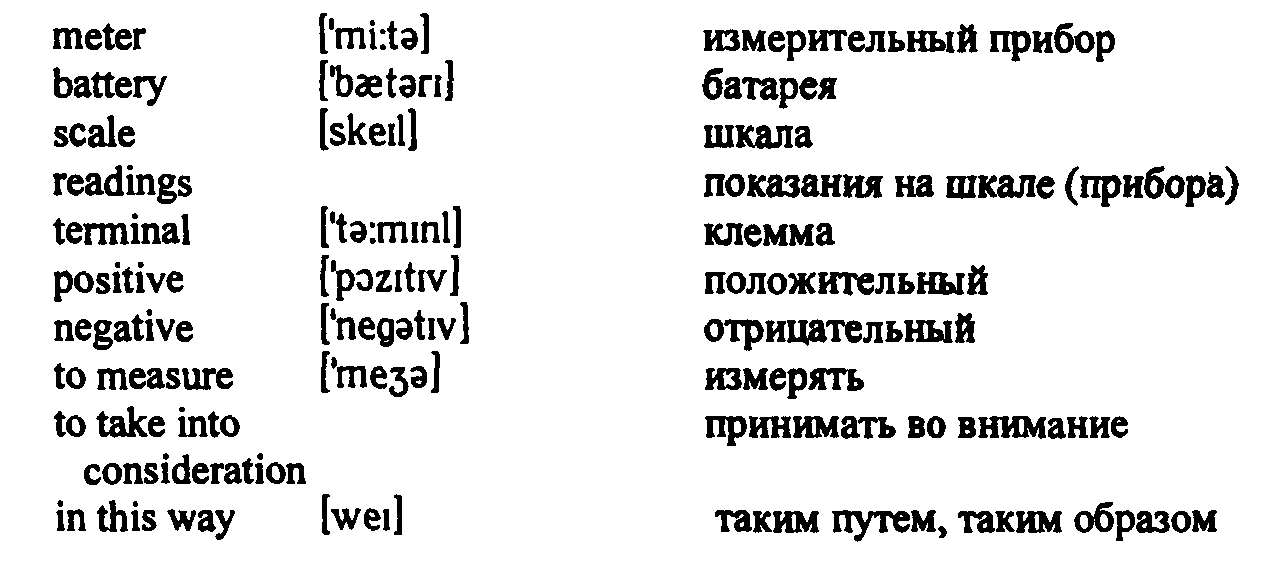 Переведите на русский язык: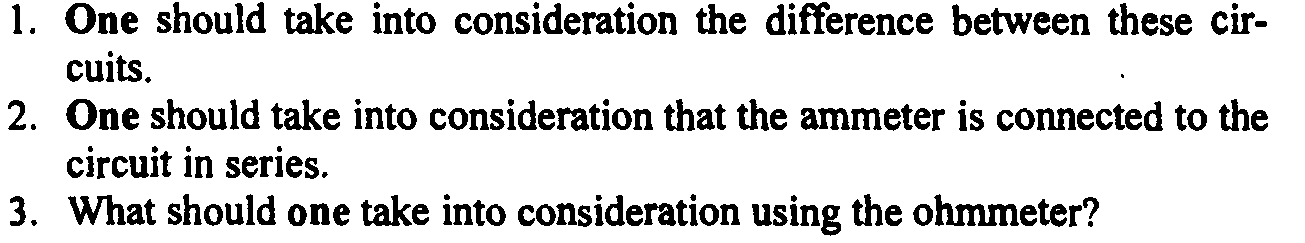 Изучите текст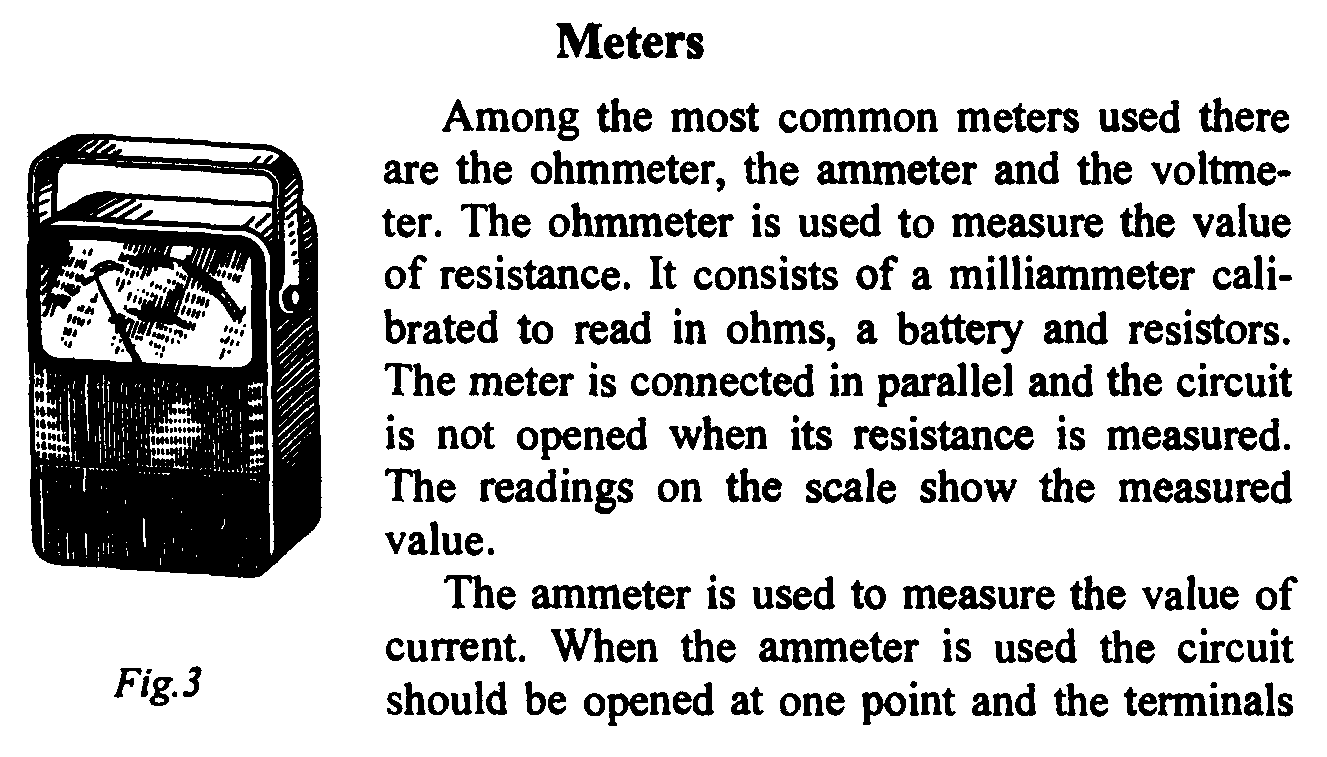 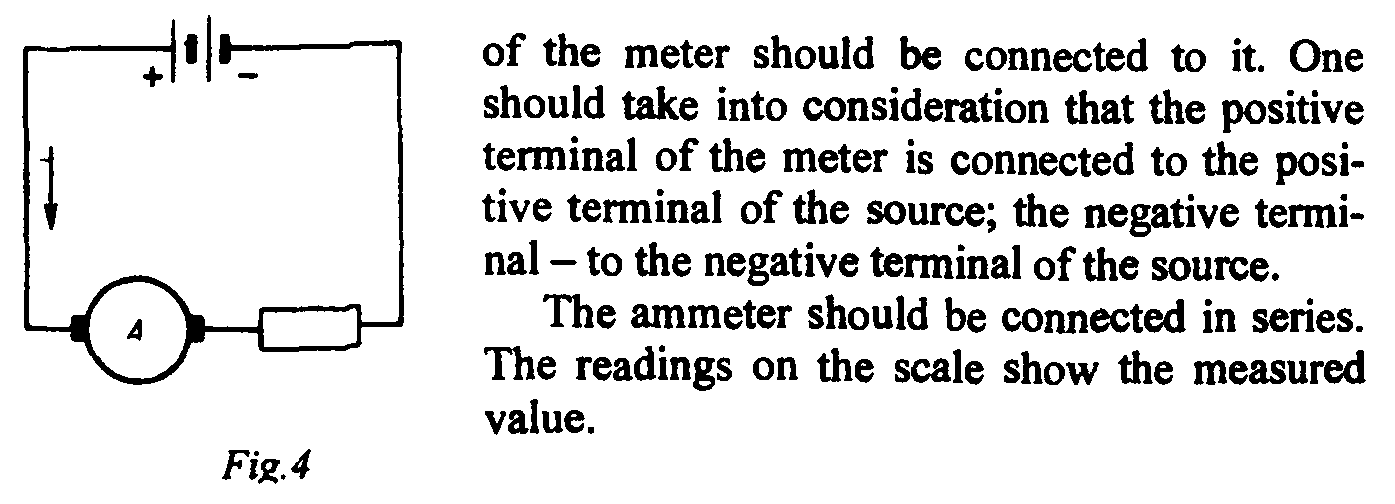 Закончите предложения используя верный вариант: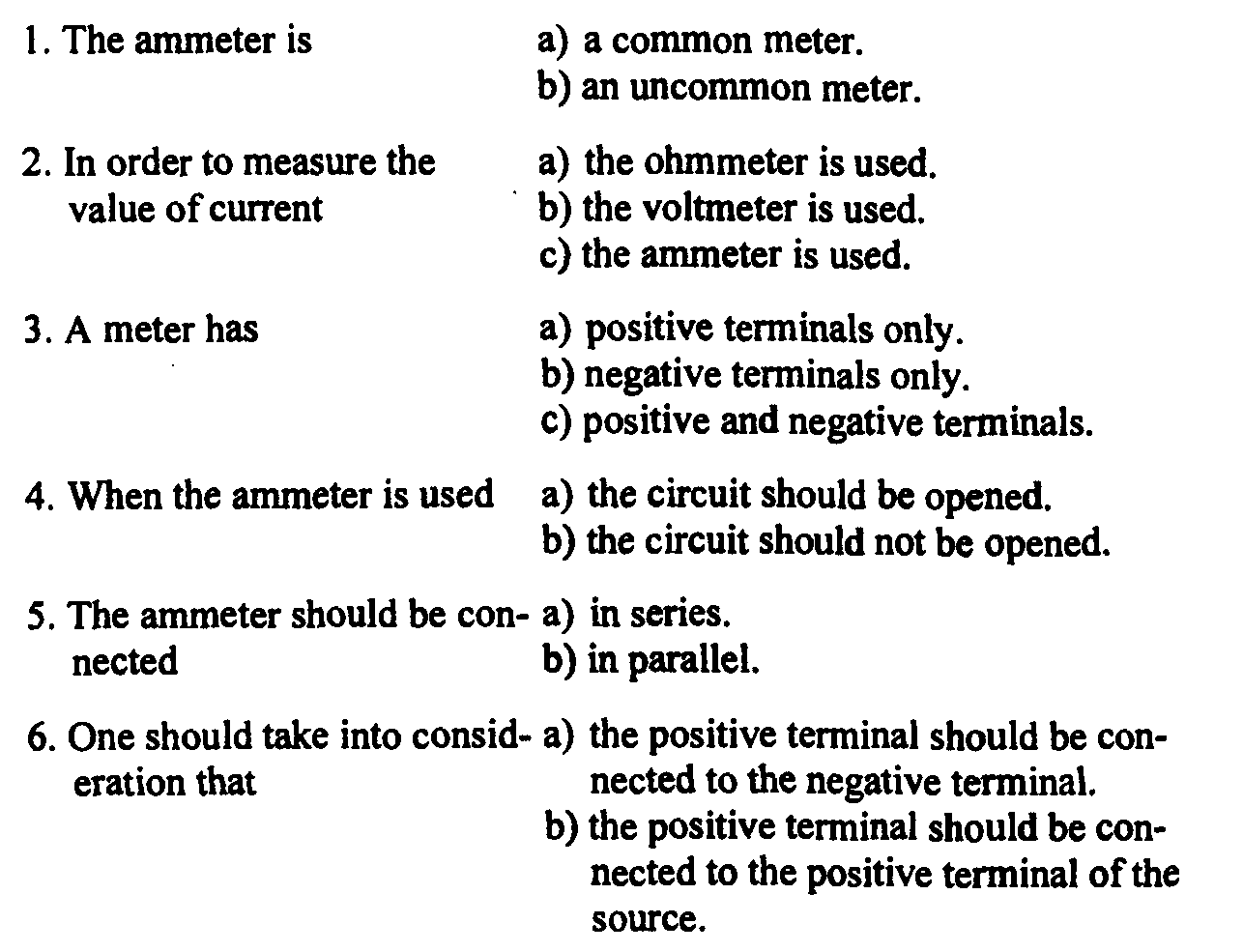 Ответьте на вопросы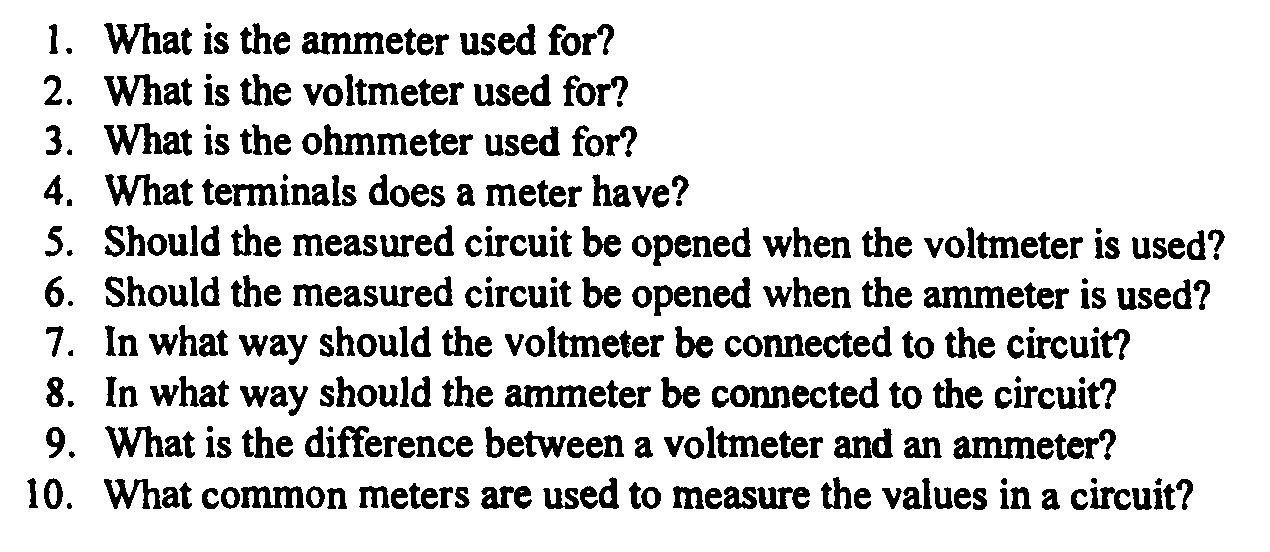 